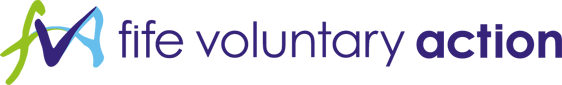 Latest news and events, 22 November 2013Dear Colleague
Welcome to our latest bulletin which highlights the new content on our website. Scroll down to see a list of contents by section. To view an article just click on it and you'll be taken directly to the relevant part of our website.

Items marked New! or Updated! were added/updated within the last 8 days.

You can use our website and these bulletin e-mails to promote your news, events, vacancies, volunteering opportunities and so on. Our bulletin alone reaches around 2,000 inboxes and our website is viewed by thousands of unique visitors every week. Click to find out more.

If you would prefer not to receive these e-bulletins please use the link at the bottom of this e-mail to unsubscribe.

Best wishes,
The team at FVA. 


Follow us on Twitter and/or like us on Facebook:       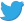 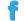 In this bulletin...
This bulletin contains most of the new items on our website over the last couple of weeks - for hundreds more articles, publications, links, events, volunteering opportunities and much more including information on the range of support available from FVA then please visit our website.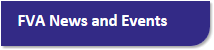 
  Return to the top 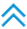 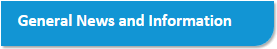 
  Return to the top 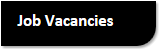 
  Return to the top 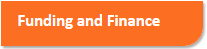 
  Return to the top 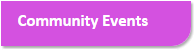 
  Return to the top 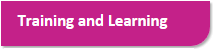 
  Return to the top 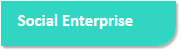 
  Return to the top 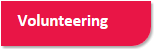 
  Return to the top 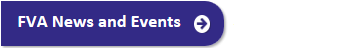 3 articles - 0 new and 0 updated very recently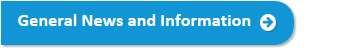 18 articles - 8 new and 0 updated very recently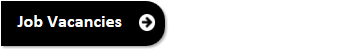 6 jobs - 6 new and 0 updated very recently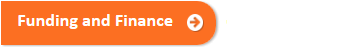 11 articles - 2 new and 0 updated very recently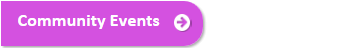 26 events - 17 new and 0 updated very recently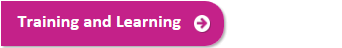 25 opportunities - 5 new and 0 updated very recently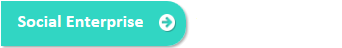 1 article - 0 new and 0 updated very recently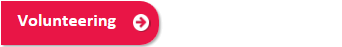 9 opportunities - 2 new and 0 updated very recently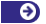 FVA launch Third Sector Employability Services ReportFife Employability Forum - Slides and NotesFunding, Financial Pressures and Cutbacks in Fife - third sector survey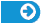 AGM - Tayport Community Trust  New!Vote for STAR - The People's Millions  New!Tree Days  New!CRBS - Changes to Procedures  New!Scottish Marsh Trust Volunteer of the Year award  New!Offer of Rent and Rates FREE Premises in Dunfermline  New!Philippines Typhoon Appeal - older people in crisis  New!User Panel Members required - Fife Elderly Forum Executive  New!Fife Lung Cancer Awareness MonthReal Connections NewsletterSPPA MembershipChild Protection Committee NewsletterWant to Stop Smoking?Autumn Newsletter - Fife Elderly ForumEqualities Participation Network E-bulletinRoom Hire - Clued UpGrow Your Mind Support Project, FEATCertificate of Work Readiness - an opportunity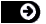 Female Support Practitioners - The Richmond Fellowship Scotland  New!Co-ordinator - Levenmouth Foodbank Community Support Project  New!Development Co-ordinator - Homelands Trust-Fife  New!Assistant Shop Manager - Sense Scotland  New!Playworker - Markinch After School Kids (MASK)  New!Office Administrator - Falkland Estate and Centre for Stewardship  New!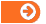 Money to Do More with More Volunteers  New!Funding information - BBC Children in Need  New!Fife Youth Jobs contractCommunity Work Placements Commercial CompetitionEuropean Social Funds 2014-2020Employer Recruitment Incentive£6 Million to Grow Scotland’s Third Sector£2,500 Small Grants Available from early September 2013!Tackling Sectarianism - Small Grant Programme Now OpenCoalfields Community Investment ProgrammeVolunteering Support Fund Now Open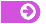 Car Boot Sales - Cosmos CentreOctober Events - CLEAR BuckhavenENeRGI Benefits Advice Clinics  New!Shopping Trip - ENeRGI  New!Samaritans Volunteering Information Sessions  New!Taking Action on Climate Change - Greener Kirkcaldy  New! 
Thursday 21 November 2013 - Dysart Community Hall, 1 West Port, Dysart, KY1 2TDOpen Event - Fife U3A (University of the Third Age)  New! 
Friday 22 November 2013 - Small Lecture Room, St Bryce Kirk Centre, St Brycedale Avenue, Kirkcaldy, KY1 1ETBudget Consultation Event - Monday 25 November 2013 - Fife Council  New! 
Monday 25 November 2013 - City Chambers, DunfermlineCalendar of Events : 16 days of Action to End Gender Based Violence (25th Nov - 10th Dec) - Fife Domestic & Sexual Abuse PartnershipAcclaimed author to visit Scottish Fisheries Museum  New! 
Monday 25 November 2013 - Scottish Fisheries MuseumWhite Ribbon Fife Launch Event - Fife Domestic and Sexual Abuse Partnership 
Monday 25 November 2013 - Rothes Halls, GlenrothesBudget Consultation Event - Tuesday 26 November 2013 - Fife Council  New! 
Tuesday 26 November 2013 - County Buildings, CuparNetworking Event - Voluntary Youth Network 
Tuesday 26 November 2013 - Carnegie Conference Centre, DunfermlineGreener Kirkcaldy Book Club 
Tuesday 26 November 2013 - Greener Kirkcaldy Advice Centre and Eco ShopBudget Consultation Event - Wednesday 27 November 2013 - Fife Council  New! 
Wednesday 27 November 2013ACOSVO Tayside Regional Network Lunch 
Thursday 28 November 2013 - Dewar House, Staffa Place, Dundee, DD2 3SXCupar Community Consultation  New! 
Thursday 28 November 2013 - Corn Exchange, Cupar
December 2013
December 2013TRUST: Film screening followed by discussion panel - Fife Domestic and Sexual Abuse Partnership  New! 
Monday 02 December 2013 - Rothes Halls, GlenrothesBudget Consulatation Event - Monday 02 December 2013 - Fife Council  New! 
Monday 02 December 2013 - Parkhill Primary School, LevenAGM - Fife Employment Access Trust 
Tuesday 03 December 2013 - 6/7 Hanover Court, GlenrothesBudget Consultation Event - Tuesday 03 December 2013 - Fife Council  New! 
Tuesday 03 December 2013Budget Consultation Event - Wednesday 04 December 2013 - Fife Council  New! 
Wednesday 04 December 2013Go For It Annual Conference 
Thursday 05 December 2013 - St George's Tron, GlasgowLunchtime Network Seminar - Fife Domestic and Sexual Abuse Partnership  New! 
Thursday 05 December 2013 - Rothes Halls GlenrothesBudget Consultation Event - Thursday 12 December 2013 - Fife Council  New! 
Thursday 12 December 2013 - High Valleyfield Community CentreRamp Up the Red - 07 February 2014 - British Heart Foundation Scotland  New!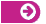 Health Improvement Training Programme 2013 - 2014Calendar of Health Events - NHS Health ScotlandFife Inter Agency Child Protection Training - Fife Child Protection Committee 
1st April 2013 - 31st March 2014Fife Adult Protection Training - Fife Adult Protection 
Various dates through out 2013 & 2014 - Auchterderran Centre, CardendenMentally Healthy Workplace Training for Managers 2013/14 - Healthy Working LivesCRBS TrainingFree Supported Self Help Service for Carers in Fife - LinkLivingFORT - NewsBenefits Awareness Training Courses - One Parent Families ScotlandSelf-Directed Support - ENeRGI  New!Cooking Classes - ENeRGI  New!My World of Work Training - Skills Development Scotland 
Wednesday 20 November 2013 - Carnegie Conference Centre, Halbeath Road, DunfermlineSelf Directed Support Training - Circles Network 
Thursday 21 November 2013 - Lochore MeadowsManaging Difficult Situations - Safe Space 
Friday 22 November 2013 - SAMH Woodmill Road, Dunfermline FifeMoveIT Essentials - Youth 1st 
Saturday 23 November 2013 - Broad Street Community CentreCourse 4 - Fair and Equal Volunteering - Fife Voluntary Action 
Wednesday 27 November 2013 - Fife Voluntary Action (Cupar Office), 69-73 Crossgate, Cupar, KY15 5ASREHIS Elementary Food Hygiene Course - Fife Voluntary Action 
Thursday 28 November 2013 - Fife Voluntary Action (Cupar Office), 69-73 Crossgate, Cupar, KY15 5AS
December 2013
December 2013Learn how to develop a website for your community organisation  New! 
Tuesday 03 December 2013 - 3-5 Wemyssfield, Kirkcaldy (opposite Kirkcaldy Town House)Emergency First Aid at Work - Fife Voluntary Action 
Wednesday 04 December 2013 - T.B.A.Course 5: An Introduction to Managing Risk in your Volunteer Programme - Fife Voluntary Action 
Wednesday 11 December 2013 - Fife Voluntary Action (Kirkcaldy Office), 10 St Brycedale Avenue, Kirkcaldy, KY1 1ETStay Warm, Stay Well - Energy Action Scotland  New!Cooking with the Community - Train the Trainers - Fife Community Food Project  New!
February 2014
February 2014Women In Your Own Right - Safe Space 
Wednesday 19 February 2014 - Safe SpaceBook-Keeping - Need to Know - Fife Voluntary Action 
Thursday 20 February 2014 - Fife Voluntary Action (Glenrothes Office), Craig Mitchell House, Flemington Road, Glenrothes, KY7 5QFGames Games Games - Youth 1st 
Saturday 22 February 2014 - Broad Street Community Centre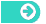 Business innovation in the spotlight as social enterprise award winners announced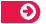 Volunteer Information Evening - Monday 25 November 2013Lifeworks Mentor – Aberlour Sycamore Services  New!Befriender - Walking Volunteer  New!Volunteer Advocacy Worker – Fife Women’s AidVolunteer Speaker offers his services to local groupsFitness/Gym Support – Fife Society for the BlindMarketing Volunteer – Scottish Marriage CareAdministration Assistants - Penumbra Youth ProjectVolunteer Board Members - Crossroads Fife Central